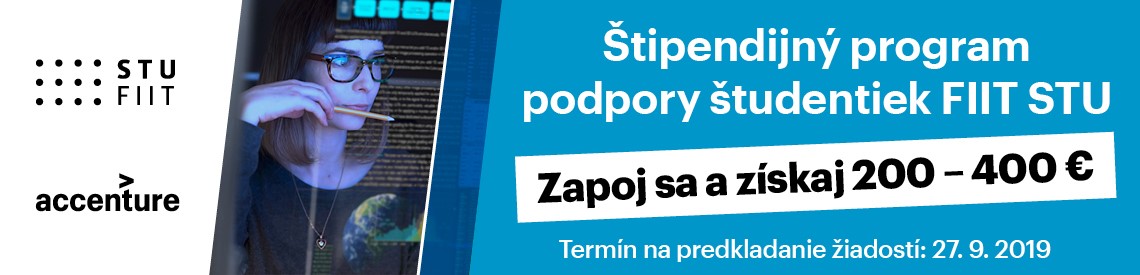 Údaje o študentke Motivácia